LADY MANNERS SCHOOL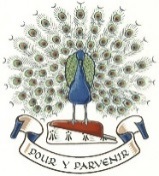 Please remember:The minimum grade requirement for entry into the Sixth Form is 5 GCSE grade 4’s including at least one of English Language and Mathematics  Individual subject requirements may vary and it is important that you consult the prospectusCourses will only run subject to sufficient demandIn order for us to meet any additional needs you may have, please indicate these in the boxes below.  It is important that the school has relevant information in order to support your progress through Sixth Form.Additional Needs								Written evidence 	Written evidence								        attached		      availablePhysical			Auditory			Visual			Dyslexia			Learning Support at KS4			Access Arrangements at GCSEAdditional time			Amanuensis/scribe			Reader			Oral Language Modified Paper			Modified large print paper			Transcript			DETAILS OF ANY PROBLEM OR QUERIESSIGNATURE OF APPLICANT			.................................................................................SIGNATURE OF PARENT/GUARDIAN		.................................................................................DATE							.................................................................................APPLICATION FOR ENTRY TO THE SIXTH FORMAPPLICATION FOR ENTRY TO THE SIXTH FORMAPPLICATION FOR ENTRY TO THE SIXTH FORMAPPLICATION FOR ENTRY TO THE SIXTH FORMAPPLICATION FOR ENTRY TO THE SIXTH FORMAPPLICATION FOR ENTRY TO THE SIXTH FORMName Form GroupGCSE SubjectsGCSE SubjectsGCSE SubjectsGCSE SubjectsCore subjectsPredictedGradeScience subjectsPredictedGradeEnglish LanguageCombined ScienceEnglish LiteratureBiologyMathematicsChemistryPhysicsOption subjectsPredictedGradeOption subjectsPredictedGradeOptions requestedOptions requestedOptions requestedOptions requestedOptions requestedOptions requestedOptions requestedStudents should opt for:Either    Four A level subjects (only for students predicted grade 7’s or above) plus reserveStudents should opt for:Either    Four A level subjects (only for students predicted grade 7’s or above) plus reserveStudents should opt for:Either    Four A level subjects (only for students predicted grade 7’s or above) plus reserveStudents should opt for:Either    Four A level subjects (only for students predicted grade 7’s or above) plus reserveStudents should opt for:Either    Four A level subjects (only for students predicted grade 7’s or above) plus reserveStudents should opt for:Either    Four A level subjects (only for students predicted grade 7’s or above) plus reserveStudents should opt for:Either    Four A level subjects (only for students predicted grade 7’s or above) plus reserve1stA level2ndA level3rdA level4thA level4thA levelReserve  Or          Three A level subjects (plus reserve) and follow the Extended* curriculum  Or          Three A level subjects (plus reserve) and follow the Extended* curriculum  Or          Three A level subjects (plus reserve) and follow the Extended* curriculum  Or          Three A level subjects (plus reserve) and follow the Extended* curriculum  Or          Three A level subjects (plus reserve) and follow the Extended* curriculum  Or          Three A level subjects (plus reserve) and follow the Extended* curriculum  Or          Three A level subjects (plus reserve) and follow the Extended* curriculum1stA level2ndA level3rdA levelExtended*Extended*ReserveExtendedCurriculumExtendedCurriculumExtended*  If you select 3 subjects then you will be required to study an option from the Extended Curriculum.The Extended Curriculum currently comprises Politics, Extended Project Qualification (EPQ), Higher Sports Leaders Award (HSLA), Work Experience, Young Enterprise, Duke of Edinburgh Award, MOOC, and GCSE resit.The choice of which option to follow will be discussed further in September on entry to the Sixth Form.Extended*  If you select 3 subjects then you will be required to study an option from the Extended Curriculum.The Extended Curriculum currently comprises Politics, Extended Project Qualification (EPQ), Higher Sports Leaders Award (HSLA), Work Experience, Young Enterprise, Duke of Edinburgh Award, MOOC, and GCSE resit.The choice of which option to follow will be discussed further in September on entry to the Sixth Form.Extended*  If you select 3 subjects then you will be required to study an option from the Extended Curriculum.The Extended Curriculum currently comprises Politics, Extended Project Qualification (EPQ), Higher Sports Leaders Award (HSLA), Work Experience, Young Enterprise, Duke of Edinburgh Award, MOOC, and GCSE resit.The choice of which option to follow will be discussed further in September on entry to the Sixth Form.Extended*  If you select 3 subjects then you will be required to study an option from the Extended Curriculum.The Extended Curriculum currently comprises Politics, Extended Project Qualification (EPQ), Higher Sports Leaders Award (HSLA), Work Experience, Young Enterprise, Duke of Edinburgh Award, MOOC, and GCSE resit.The choice of which option to follow will be discussed further in September on entry to the Sixth Form.Extended*  If you select 3 subjects then you will be required to study an option from the Extended Curriculum.The Extended Curriculum currently comprises Politics, Extended Project Qualification (EPQ), Higher Sports Leaders Award (HSLA), Work Experience, Young Enterprise, Duke of Edinburgh Award, MOOC, and GCSE resit.The choice of which option to follow will be discussed further in September on entry to the Sixth Form.Extended*  If you select 3 subjects then you will be required to study an option from the Extended Curriculum.The Extended Curriculum currently comprises Politics, Extended Project Qualification (EPQ), Higher Sports Leaders Award (HSLA), Work Experience, Young Enterprise, Duke of Edinburgh Award, MOOC, and GCSE resit.The choice of which option to follow will be discussed further in September on entry to the Sixth Form.Extended*  If you select 3 subjects then you will be required to study an option from the Extended Curriculum.The Extended Curriculum currently comprises Politics, Extended Project Qualification (EPQ), Higher Sports Leaders Award (HSLA), Work Experience, Young Enterprise, Duke of Edinburgh Award, MOOC, and GCSE resit.The choice of which option to follow will be discussed further in September on entry to the Sixth Form.If you are a member of the first generation of your family to be considering applying to university, and you are happy to share this information with us, please indicate so that we can inform you of any widening participation opportunities for which you may be eligible.If you are a member of the first generation of your family to be considering applying to university, and you are happy to share this information with us, please indicate so that we can inform you of any widening participation opportunities for which you may be eligible.If you are a member of the first generation of your family to be considering applying to university, and you are happy to share this information with us, please indicate so that we can inform you of any widening participation opportunities for which you may be eligible.If you are a member of the first generation of your family to be considering applying to university, and you are happy to share this information with us, please indicate so that we can inform you of any widening participation opportunities for which you may be eligible.If you are a member of the first generation of your family to be considering applying to university, and you are happy to share this information with us, please indicate so that we can inform you of any widening participation opportunities for which you may be eligible.(Please indicate)       Yes / No(Please indicate)       Yes / No      Have you ever been eligible for free school meals?      Have you ever been eligible for free school meals?      Have you ever been eligible for free school meals?      Have you ever been eligible for free school meals?      Have you ever been eligible for free school meals?(Please indicate)Yes / No(Please indicate)Yes / NoAre you applying to any other institution?Are you applying to any other institution?Are you applying to any other institution?Are you applying to any other institution?YesNoNoPERSONAL STATEMENT Your personal statement should address these questions:i)	Why are you applying for these subjects at A level? ii)	What is your intended career plan after the Sixth Form?iii)	What personal qualities do you have that make you suitable for A level study?  iv)	What are your wider interests outside your academic studies?PERSONAL STATEMENT Your personal statement should address these questions:i)	Why are you applying for these subjects at A level? ii)	What is your intended career plan after the Sixth Form?iii)	What personal qualities do you have that make you suitable for A level study?  iv)	What are your wider interests outside your academic studies?PERSONAL STATEMENT Your personal statement should address these questions:i)	Why are you applying for these subjects at A level? ii)	What is your intended career plan after the Sixth Form?iii)	What personal qualities do you have that make you suitable for A level study?  iv)	What are your wider interests outside your academic studies?Form TutorCommentSignatureStudent signatureDateParent/Carer signatureDatePlease return to Mrs Haigh in the Sixth Form Office by no later than Friday 29 January 2021Please return to Mrs Haigh in the Sixth Form Office by no later than Friday 29 January 2021Please return to Mrs Haigh in the Sixth Form Office by no later than Friday 29 January 2021Please return to Mrs Haigh in the Sixth Form Office by no later than Friday 29 January 2021